Пазлы для составления Государственного герба Республики Беларусь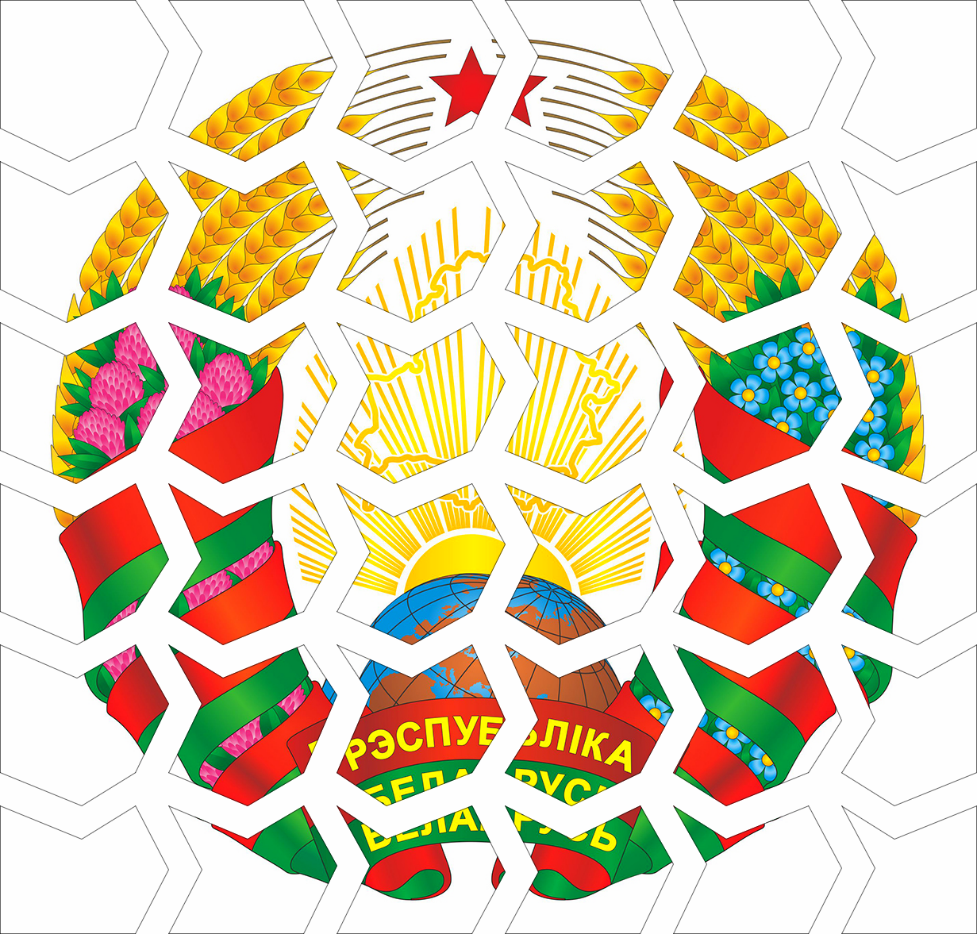 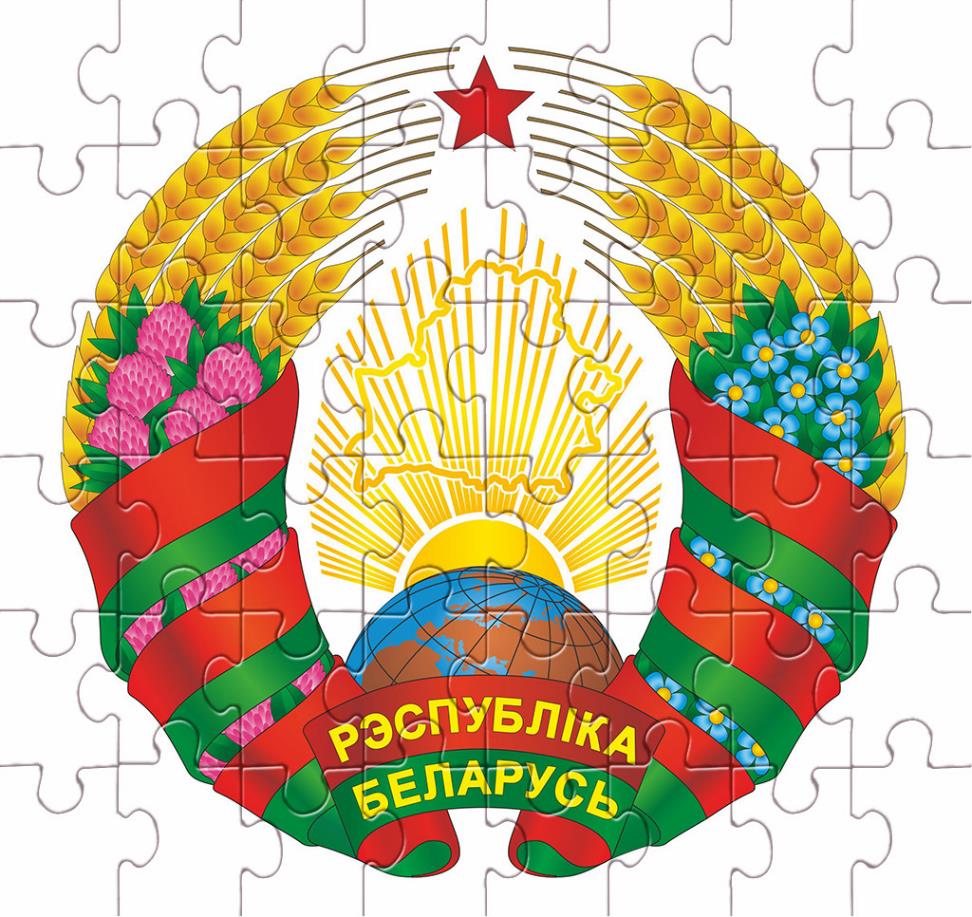 